Компас в мир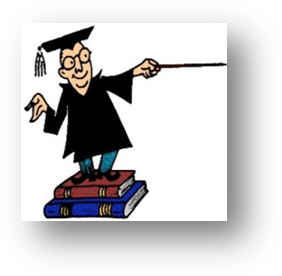 профессийЗначение правильного выбора профессии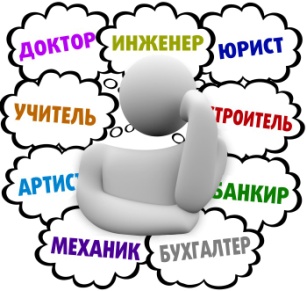 Выбор профессии, работы, обеспечивающей профессиональный рост и материальный достаток, общественное признание - одна из важнейших забот и проблем каждого человека. Но решается она нередко на уровне интуиции, или под влиянием настроения, поверхностных впечатлений, родительской прихоти, путем проб и ошибок. Французский мыслитель Сен-Симон писал, что причиной почти всех неурядиц в обществе становятся «неудавшиеся призвания, навязанные профессии и проистекающие отсюда неудовольствия и злобные страсти».Сказанное справедливо не только по отношению к «высоким» интеллектуальным профессиям, но и к самым простым, рядовым. Бездарный политик, военачальник, менеджер, юрист, врач - подлинное бедствие. Но немало неприятностей и ущерба от неумелого сантехника, телемастера, токаря и пекаря, у которых руки и голова явно не подходят для выполняемой работы.Проблема выбора профессии имеет объективные истоки и основания. Каковы они? Между людьми, как и между профессиями, существуют устойчивые различия. Так, по скорости реакции, осознания информации и принятия решений разброс показателей в большой группе людей достигает 3–4 раз. Определенное сочетание тех или иных особенностей человека явно или неявно тяготеет к конкретным группам профессий.Мы выбираем и нас выбирают. Соединив подходящего человека с соответствующей его индивидуальным особенностям профессией, должностью, получаем большой выигрыш в повышении производительности и качества труда, сокращении травматизма, профзаболеваний, росте благосостояния, дохода, удовлетворенностью трудом и жизнью. Отступает халтура, меньше становится нытиков и жуликов. Таковы эффекты и потенциал правильного выбора профессии.ПРАВИЛА ВЫБОРА ПРОФЕССИИЧтобы правильно выбрать свою будущую профессию вам надо найти "золотую середину" по формуле "ХОЧУ-МОГУ-НАДО". Ваша задача найти такую профессию, которая бы отвечала всем трём требованиям.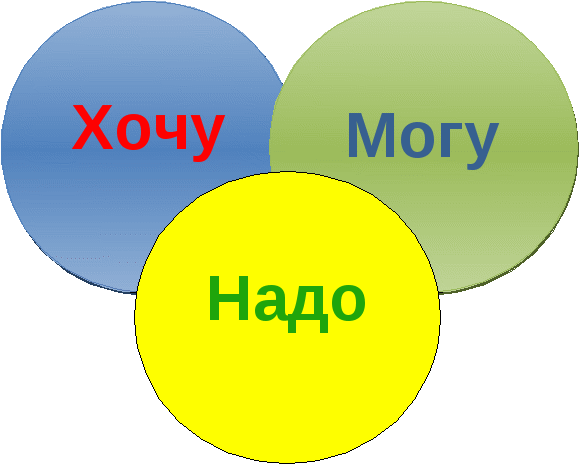 ФОРМУЛА ВЫБОРА ПРОФЕССИИСделать правильный выбор - значит, найти профессию, которая соответствует:1.Твоим интересам и склонностям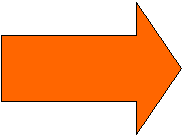 «ХОЧУ»Это все, что ты выполняешь в школе и во внеурочное время с интересом, желанием,по собственной инициативе.Если от выбранного дела ты получишь удовлетворение, то охотнее и эффективнее будешь трудиться и быстрее станешь профессионалом. Твои шансы найти высокооплачиваемую и престижную работу возрастут.2.Возможностям и способностям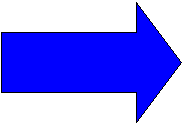 «МОГУ»Это деятельность, которая тебе по силам, отвечает уровню твоих знаний, умений, навыков, состоянию здоровья.Есть дела, в которых ты не можешь добиться высоких результатов, а есть такие, которые ты выполняешь с легкостью, удовольствием, не испытывая затруднений. Выбор должен быть сделан в пользу последних.3.Спросу нарынке труда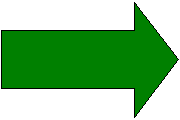 «НАДО»Необходимо учитывать реальную ситуацию, возможность трудоустройства по выбираемой профессии. «Надо» зачастую находится в противоречии с «хочу». Делая шаг в сторону «надо», следует помнить: безработица - не самое лучшее начало профессиональной карьеры.Что влияет на выбор профессии?Существует 8 факторов выбора профессии/По Е.А. Климову/:Позиция старших членов семьи.Есть старшие, которые несут прямую ответственность за то, как складывается твоя жизнь. Эта забота распространяется и на вопрос о твоей будущей профессии.Позиция товарищей, друзей.Дружеские связи в твоём возрасте уже очень крепки и могут сильно влиять на выбор профессии. Можно дать лишь общий совет: правильным будет решение, которое соответствует твоим интересам и совпадает с интересами общества, в котором ты живешь.Позиция учителей, школьных педагогов.Наблюдая за поведением, учебной и внеучебной активностью учащихся, опытный педагог знает много такого о тебе, что скрыто от непрофессиональных глаз и даже от тебя.Личные профессиональные планы.Под планом в данном случае подразумеваются твои представления об этапах освоения профессии.Способности.О своеобразии своих способностей надо судить не только по успехам в учебе, но и по достижениям в самых разнообразных видах деятельности.6.Уровень притязаний на общественное признание.Планируя свой трудовой путь, очень важно позаботиться о реалистичности своих притязаний.7.Информированность.Важно позаботиться о том, чтобы приобретаемые тобой сведения о той или иной профессии не оказались искаженными, неполными, односторонними.8.Склонности.Склонности проявляются в любимых занятиях, на которые тратится большая часть свободного времени. Это - интересы, подкрепленные определенными способностями.Что нужно знать при выборе учебного заведенииВозможно, выбранную вами профессию можно получить в нескольких учебных заведениях. В таком случае возникает проблема выбора учебного заведения. Правильный выбор можно сделать, узнав все об этих учебных заведениях.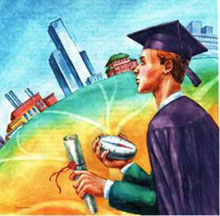 Собирая информацию об учебном заведении, следует получить ответы на следующие вопросы:Какой уровень образования позволяет получить учебное заведение (профессионально-техническое, среднее специальное, высшее)?По каким специальностям и специализациям осуществляется профессиональная подготовка?Какая квалификация присваивается по окончании учебного заведения?Каковы предоставляемые формы обучения (дневная, вечерняя, заочная)? Платное или бесплатное обучение? Размер оплаты?Какие требования предъявляются к поступающим (возраст, состояние здоровья, пол, уровень образования)?Каков порядок приема в учебное заведение (сроки подачи документов, сроки сдачи экзаменов, льготы поступающим)?Какова продолжительность обучения?Оказывает ли учебное заведение помощь в трудоустройстве выпускников?Есть ли подготовительные курсы. Когда они начинают работать и какая оплата?Адрес учебного заведения и его полное название?ОШИБКИ, ВОЗНИКАЮЩИЕ ПРИ ВЫБОРЕ ПРОФЕССИИ1. Отсутствие самостоятельности в принятии решения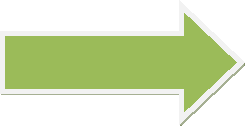 Подумай, действительно ли это твой собственный выбор? Возможно, он сделан под давлением родителей, которые, не считаясь с твоими склонностями, руководствуются исключительно практическими аргументами. А может, ты выбираешь дело жизни «за компанию» со своим другом или подругой?2. Незнание своих способностей, состояния здоровья и физических особенностей, неумение соотнести их с требованиями профессии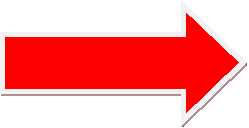 Мечтать можно о любой профессии, но выбирать следует ту, которая «по плечу». Может, ты не учел свои личностно-психологические особенности и автоматически перенес интерес к школьному предмету на будущую профессию?Но ведь одно дело - любить математику, другое - работать бухгалтером.3. Игнорирование фактораконкурентоспособности профессии на рынке труда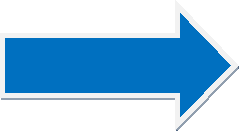 Опрометчиво делать выбор, не имея четкой информации о профессии и руководствуясь лишь ее кажущейся привлекательностью. Можно выбрать престижную профессию, годиться этим. Но оказаться без работы. А можно чем-то поступиться, пойти на компромисс, зато твой труд будет востребован, ибо в нем есть необходимость.ТИП «Человек – Техника»

Профессии данного типа объединяют в себе те виды деятельности, в которых происходит активное взаимодействие с разнообразными приборами, машинами, механизмами.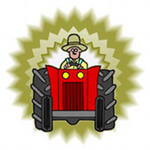 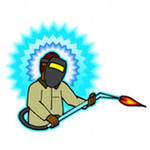 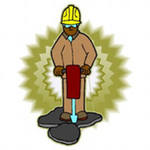 Связаны:с созданием, монтажом, сборкой и наладкой технических устройств (инженер, радиомонтажник, сварщик...);с эксплуатацией технических средств (водитель, токарь, швея...);с ремонтом техники (механик, электромонтер...).Склонности и предпочтения:Выраженные способности:исследовать, наблюдать;создавать и испытывать новые образцы;планировать, конструировать, проектировать, разрабатывать, моделировать;придумывать новые способы деятельности;самостоятельно организовывать свою работу и работу других;принимать нестандартные решения.технический склад ума;пространственное воображение;склонность к практическому труду;эмоциональная устойчивость.ТИП «Человек – Природа»
В основе биономических профессий лежит работа с природными объектами и явлениями.
Связаны: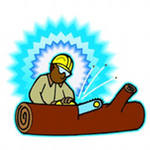 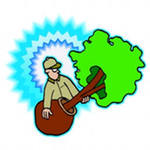 с изучением живой и неживой природы (микробиолог, агрохимик, геолог...);с уходом за растениями и животными (лесовод, овощевод, фермер, зоотехник…);с профилактикой и лечением заболеваний растений и животных (ветеринар...).Склонности и предпочтения:Выраженные способности:ухаживать и наблюдать за животными;разводить растения или животных;заготавливать продукты (грибы, ягоды, рыбу...);бороться с болезнями, вредителями;выращивать овощи и фрукты;ориентироваться в природных явлениях;наблюдать, изучать различные природные явлениями.наблюдательность;склонность к систематизации;устойчивость внимания;потребность в двигательной активности.ТИП «Человек — Знаковая система»
В качестве знаковой системы могут выступать цифры, числовые значения, коды, символы, тексты.
Профессии, связанные: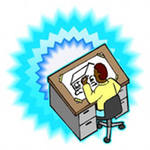 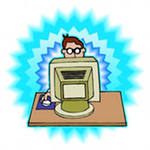 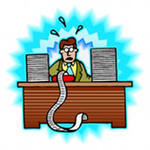 с текстами (корректор, переводчик, машинистка...);с цифрами, формулами и таблицами (программист, оператор ПК, бухгалтер, кассир...);с чертежами, картами;со схемами (штурман, чертежник, картограф...);со звуковыми сигналами (радист, телефонист...).Склонности и предпочтения:Выраженные способности:обрабатывать тексты и таблицы;производить расчеты и вычисления;перерабатывать информацию;работать с чертежами, картами и схемами;принимать и передавать сигналы и сообщения;хорошо считать в уме;оперировать знаками и символами;искать и исправлять ошибки.способность к математике;развитое абстрактное мышление;высокая устойчивость внимания;склонность к общению;аккуратность и усидчивость.ТИП «Человек — Художественный образ»
Традиционно труд представителей профессий — «человек — художественный образ», а также область их деятельности называют искусством. В этом, как и в слове «художник» (от старославянского «худог» — искусный), воплотилась оценка особенностей мастерства таких специалистов. Художественный образ — результат мыслительной, познавательно-духовной и практической деятельности человека.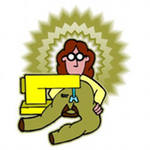 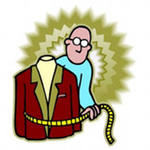 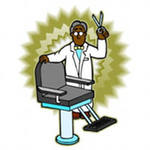 Профессия данного типа связаны:с созданием, проектированием, моделированием художественных произведений (художник, парикмахер, кондитер композитор...);с воспроизведением, изготовлением различных произведений искусства (ювелир, закройщик, реставратор, флорист, актер...).Склонности и предпочтения:Выраженные способности:заниматься художественным оформлением;заниматься художественным творчеством 
(живопись, скульптура, фотография, кино...);сочинять (стихи, прозу и др.);выступать на сцене;изготавливать своими руками красивые вещи;петь, играть на музыкальных инструментах.яркое воображение;образное мышление;склонность к творчеству;гибкость чувств;специальные способности;развитость функциональных способностей 
(слух, зрение, речь, вкус и т.п.)ТИП «Человек - Человек»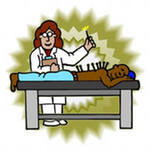 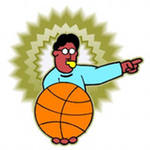 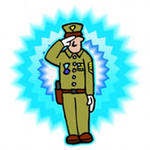 Предполагают постоянную работу с людьми и связаны:с медицинским обслуживанием (врач, медсестра...);с обучением и с воспитанием (воспитатель, гувернер, тренер, учитель...),с бытовым обслуживанием (продавец, проводник, официант...),с правовой защитой (юрист, участковый инспектор...)Склонности и предпочтения:Выраженные способности:обслуживание людей;занятие лечением;обучение;воспитание;защита прав и безопасности;управление людьми;легкость знакомства и общения с новыми людьми;умение внимательно выслушивать людей;умение хорошо и понятно говорить и выступать публично.развитые коммуникативные способности;эмоциональная устойчивость;быстрая переключаемость внимания;эмпатия;наблюдательность;организаторские способности.ОПРЕДЕЛИТЬСЯ С ВЫБОРОМ ПРОФЕССИИ ПОМОГУТ СЛЕДУЮЩИЕ Интернет- ресурсы:Портал "Учеба.ру", раздел "Профессии"http://www.ucheba.ru/prof/Содержит описание более 600 тысяч наиболее востребованных на сегодня профессий, рассортированных по сфере деятельности. Портал содержит также схемы (профессиограммы) с подробным описанием возможностей карьерного роста, требований к личным качествам и образованию и т.д.Справочник профессий на сайте E-xecutivehttp://www.e-xecutive.ru/career/trades/В справочнике содержатся как общие описания профессий, так испецифические описания позиций для таких областей профессиональной деятельности, как "Право", "Информационные технологии", "Производство", "Финансы", "Реклама и PR", "Клиентские отношения", "Администрирование", "Работа с персоналом", "Маркетинг и продажи", "Research& Development".Семь шагов к взвешенному решению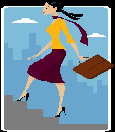 1. Составить список подходящих профессий 
которые Вам нравятся, интересны; по которым Вы хотели бы работать и которые Вам подходят. 
2. Составить перечень требований к выбираемой профессии 
- выбираемая профессия и будущий род занятий; 
- выбираемая профессия и жизненные ценности и цели; 
- выбираемая профессия и реальное трудоустройство по специальности; 
- желательный уровень профессиональной подготовки; 
- выбираемая профессия и мои склонности и способности; 
- желательные содержание, характер и условия работы. 
3. Определить значимость каждого требования. 
Определите, насколько все перечисленные требования значимы. Может быть, есть менее важные требования, которые, по большому счету, можно и не учитывать. 
4. Оценить свое соответствие требованиям каждой из подходящих профессий. 
Кроме тех требований, которые есть у Вас к профессии, существуют и требования самой профессии. Проанализируйте, развиты ли у Вас профессиональные качества, отвечают ли ваши интеллектуальные способности, психологические особенности, состояние здоровья требованиям профессии. 
5. Подсчитать и проанализировать результаты.
Проанализируйте, какая профессия из всего списка больше других подходит Вам по всем пунктам. 
6. Проверить результаты. 
Чтобы убедиться в правильности Ваших размышлений, обсудите свое решение с друзьями, родителями, учителями, психологом, профконсультантом. 
7. Определить основные практические шаги к успеху. 
Итак, Вы приняли решение, теперь важно определить: в каком учебном заведении Вы сможете получить профессиональное образование, как развивать в себе профессионально важные качества, как можно получить практический опыт работы по данной специальности, как повысить свою конкурентоспособность на рынке труда.